TogoTogoTogoJanuary 2026January 2026January 2026January 2026SundayMondayTuesdayWednesdayThursdayFridaySaturday123New Year’s Day4567891011121314151617Liberation Day1819202122232425262728293031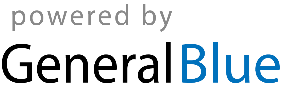 